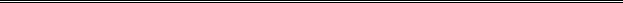 rETHink-BlogEingabeformular für Beiträge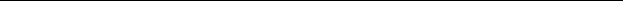 Bitte laden Sie den Blogbeitrag zusammen mit einem Portraitbild und ggf. weiteren Bildern oder Videos, die Ihre Gedanken illustrieren, auf der Website des rETHink-Blogs hoch.Titel: max. 75 Zeichen (inkl. Leerzeichen)xxxLead: max. 250 Zeichen (inkl. Leerzeichen)xxxxxxLauftext: max. 3000 Zeichen (inkl. Leerzeichen)xxxxxxxxxxxxxxxxxxxxxxAutoren-​Portrait: max. 300 Zeichen (inkl. Leerzeichen) xxxxxxxxxxxxxxxxxxxxxxLegenden für Bilder/Videos: 
Für jedes eingereichte Bild oder Video eine Legende mit max. 250 Zeichen (inkl. Leerzeichen), inkl. Quellenangabe (vgl. unten)xxxxxxxxxxxxxxxxxxxxxxInformationen zu Bildern / VideosBilder: JPG oder PNG; Autoren-​Portrait mind. 460 x 460 pxVideo: Link zum Original auf YouTube/Vimeo oder in der ETH-​VideodatenbankRechte an Bildern/VideosBitte reichen Sie für jedes mitgeschickte Bild oder Video eine verbindliche Quellenangabe ein, d.h. Name der Person oder Datenbank, bei der die Rechte an den Bildern/Videos liegen (z.B. ETH Zürich / Max Muster).Werden Bilder/Videos verwendet, für die der Autor/die Autorin nicht selbst die Rechte besitzt, muss der Autor/die Autorin die Verwendung mit dem Eigentümer/der Eigentümerin dieser Rechte klären. 
Bitte laden Sie den Blogbeitrag zusammen mit einem Portraitbild und ggf. weiteren Bildern oder Videos, die Ihre Gedanken illustrieren, auf der Website des rETHink-Blogs hoch. 
